от «05» 02 2018 г.						        	                                      № 86Об утверждении Положения  о проведении открытого творческого конкурса по отбору проектных организаций в рамках приоритетного проекта «Формирование современной городской среды» на территории МО «Город Мирный» на 2018-2022 годыВ целях надлежащего исполнения мероприятий по обеспечению реализации приоритетного проекта «Формирование современной городской среды» на территории МО «Город Мирный», городская Администрация постановляет:Утвердить Положение о проведении открытого творческого конкурса по отбору проектных организаций в рамках приоритетного проекта «Формирование современной городской среды» на территории МО «Город Мирный» на 2018-2022 годы.Опубликовать настоящее Постановление в порядке, установленном Уставом МО «Город Мирный».Контроль исполнения настоящего Постановления оставляю за собой.Глава города									К.Н. Антонов                                                                           Приложение 1							к Постановлению городской Администрации						от «05» 02 2018 г. № 86Положение  о проведении открытого творческого конкурса по отбору проектных организаций в рамках приоритетного проекта «Формированиесовременной городской среды на территорииМО «Город Мирный» на 2018-2022 годы Общие положения	 1.1. Организатором конкурса является Администрация муниципального образования «Город Мирный» (далее - Организатор), предметом которого является проведение творческого конкурса.1.2. Участниками конкурса являются юридические лица или консорциумы, состоящие из объединений нескольких юридических лиц.1.3. Участие в конкурсе бесплатное.1.4. Тип конкурса - одноэтапный «Квалификационный отбор». По итогам конкурса с претендентом занявшим первое место в рейтинге голосования комиссии (в соответствии с приложением к настоящему Положению) по завершению конкурса заключается договор.1.5. Основные даты:Объявление конкурса «05» февраля 2018 года.Окончание приема конкурсных заявок «12» февраля 2018 года.Выбор победителя конкурса «12» февраля 2018 года.2. Вводная информация2.1. Проектируемые объекты размещаются:2.1.1.  Площадь у памятника первооткрывателям алмазной трубки «Мир» (городской парк);2.1.2. Городской парк (строительство объектов культурно-развлекательной зоны);2.1.3. Пешеходная зона по улице Советской;2.1.4. Сквер по ул. Бобкова в новом квартале индивидуальной жилой застройки;  2.1.5. Зона отдыха на р. Ирелях в районе мкр. Заречный.2.2. Предложения граждан:2.2.1. Площадь у памятника первооткрывателям алмазной трубки «Мир» (городской парк): мощение тротуарной плиткой, декоративное освещение, установка скамеек, урн, устройство лестницы, разбивка газонов, клумб, установка вазонов.2.2.2. Городской парк: устройство дополнительных пешеходных зон (тротуаров, аллей), устройство освещения, строительство объектов культурно-развлекательной зоны (эстрады, скульптуры, амфитеатр и др.), скамейки, урны, вазоны.2.2.3. Пешеходная зона по улице Советской; устройство пешеходной зоны с мощением тротуарной плиткой, реконструкция стены, установка скамеек, урн, декоративного освещения, разбивка газонов, цветников, установка мини-фонтанов и др.2.2.4. Сквер по ул. Бобкова в новом квартале индивидуальной жилой застройки: устройство пешеходной зоны с мощением тротуарной плиткой, установка скамеек (беседок), урн, декоративного освещения, разбивка газонов, цветников, установка детского игрового комплекса, устройство ограждающих устройств, асфальтирование подъездных путей и др.2.2.5. Зона отдыха на р. Ирелях в районе мкр. Заречный: устройство беседок, пешеходных зон, площадок под пляжный волейбол, зон барбекю, установка детских элементов, устройство ограждающих устройств и др. 3. Цель и задачи конкурса3.1. Целью проведения конкурса является привлечение творческих сил архитекторов для поиска интересных концептуальных идей по созданию нового архитектурного облика объекта общественного пространства населенного пункта. Организаторы конкурса предполагают получить для дальнейшей реализации проектные предложения в формате эскизного проекта, отвечающего всем нормативным требованиям, для дальнейшей разработки проектной документации.3.2. Задачами конкурса являются:- представить лучшие архитектурно-планировочные решения объекта;- найти прогрессивные по замыслу и эффективные с точки зрения материальных затрат комплексные архитектурные решения;- средствами архитектурного формообразования и дизайна отобразить в конкурсных проектах современный и комфортный стиль;- предложить новаторские и инновационные решения как в архитектуре, так и в конструкциях объектов;- подготовка лучшей концепции ландшафтно-архитектурного решения территории строительства.4. Условия и порядок проведения конкурса4.1. Прием заявок начинается с даты опубликования о проведении конкурса и заканчивается в «09» часов 00 минут по местному времени «12» февраля 2018 года.4.2. Количество представляемых конкурсных проектов от каждого отдельного участника не ограничено. 4.3. Для исключения сомнений для участия в конкурсе каждый претендент (отдельная организация и консорциум) должны иметь в своем составе специалистов в области градостроительства, архитектуры и ландшафтного дизайна.4.4. Лица, объединенные в консорциум, подают единую заявку от имени консорциума и признаются для целей конкурса единым претендентом, и далее, в случае прохождения таким претендентом квалификационного отбора - единым участником.4.5. Претендент, желающий участвовать в конкурсе в форме консорциума, представляет в составе заявки Декларацию об организации консорциума, состоящей из объединений нескольких юридических лиц.4.6. Состав, содержание и требования к оформлению заявки приводятся в разделе 5 и 6 настоящего Положения.4.7. Квалификационные критерии и правила их учета при подготовке квалификационного рейтинга приведены в разделе 7 настоящего Положения.4.8. После получения заявок Организатор готовит квалификационный рейтинг и представляет его членам комиссии в составе материалов заседания.4.9. Квалификационный рейтинг представляет собой резюме поданных претендентами заявок.4.10. Квалификационный рейтинг создается в целях облегчения комиссии ознакомления с массивом информации, представленной в заявках, и носит исключительно консультационный характер. Комиссия при принятии решения об отборе участников из состава претендентов не связано выводами, сделанными в аналитической части квалификационного рейтинга. Таким образом, определенная оценка претендента, данная в квалификационном рейтинге, не повышает и, напротив, не уменьшает его шансы на то, чтобы быть отобранным в состав участников.5. Состав и содержание заявки5.1. Состав и содержание заявки:5.1.1. Наименование организации или организаций объединенных в консорциум (с указанием почтового адреса организации и электронного адреса);5.1.2. Контактные данные работника, ответственного за заполнение заявки (ФИО, электронная почта, контактный телефон);5.1.3. Краткое описание деятельности организации (максимум 200 слов);5.1.4. Краткое описание истории организации (максимум 200 слов);5.1.5. Возраст организации (период деятельности);5.1.6. Штат организации (количество управляющего персонала, работников, участвующих в проектировании, вспомогательного персонала, временных работников);5.1.7. Наличие, наград и выигранных конкурсов;5.2. Портфолио в электронном и бумажном виде в формате А3 состоящий из:5.2.1. Изображения в цветном виде не реализованных проектов благоустройства;5.2.2. Изображения в цветном виде реализованных проектов благоустройства с информацией о годе постройки;5.2.3. Мотивационное письмо с описанием ключевых подходов к созданию объекта благоустройства.5.3. Копии учредительных документов организации:5.3.1. Подписанная всеми участниками Консорциума Декларация об организации Консорциума и привлечении субподрядчиков и консультантов.6. Требования к оформлению заявки6.1. Информация по всем разделам заявки должна быть представлена по каждому пункту каждого раздела и строго в порядке пунктов, указанных в разделе 5 настоящего Положения.6.2. Заявка должна быть оформлена в письменном виде, подписана руководителем или уполномоченным представителем претендента (в случае консорциума, руководителями организаций).6.3. Материалы должны быть предоставлены единым буклетом формата АЗ.6.4. Электронная версия заявки должна быть предоставлена в формате PDF. Размер каждого файла, объединяющего документы и материалы не должен превышать 25 Mb.6.5. Оригинальная версия заявки предоставляется в двух (2) экземплярах оригинальных документов и материалов, доставляемого почтовым отправлением, курьерской доставкой или нарочным.7. Квалификационные критерии7.1. Заявки оцениваются в соответствии со следующими критериями: 0 - 20 БАЛЛОВ.Досье претендента (информация об организации: размер, возраст организации, финансовые показатели и прочее):0 - 30 БАЛЛОВ.Состав команды претендента, опыт и квалификация ключевых членов команды в реализации проектов со схожими требованиями:0-50 БАЛЛОВ.Опыт претендента в разработке проектной документации и реализации проектов благоустройства современной архитектуре и качество исполнения проектов с точки зрения архитектурной выразительности.8. Требования к конкурсным проектам8.1. Участникам конкурса предлагается разработать архитектурное решение объекта общественного пространства территории населенного пункта, представить предложения по размещению объекта на предлагаемом земельном участке с организацией благоустроенной, комфортной окружающей среды с учетом комплексного функционирования нового общественного пространства.8.2. Участникам конкурса предлагается изучить отечественный и мировой опыт проектирования объектов, аналогичных по содержанию предлагаемому конкурсному проекту, и использовать лучший опыт при разработке конкурсного проекта.8.3. Проекты должны быть разработаны с учетом рекомендаций Министерства строительства и жилищно-коммунального хозяйства Российской Федерации.8.4. Эскизные проекты, представляемые авторами на конкурс, должны содержать следующие графические и текстовые материалы:- ситуационный план;- схема планировочной организации земельного участка;- визуализация объекта, в том числе с вариантом подсветки в темное время суток;- пояснительную записку, раскрывающую основные идеи, заложенные в проекте, - результаты анализа отечественного и мирового опыта проектирования аналогичных проектов, обоснование принятых в конкурсном проекте решений, информация о технико-экономических показателях объектов, об основных конструктивных решениях, применяемых в проектах и обоснование решений, требующих принятия специальных технических условий.- Технико-экономические показатели:• площадь территории (га)• площадь озеленения• спецификация малых архитектурных форм• спецификация озеленения• элементы ограждения.8.5. Объемно-планировочные решения должны соответствовать основным требованиям строительных норм, пожарной безопасности, требованиям санитарных норм и обеспечивать доступ МГН (маломобильных групп населения).8.6. Участники сдают свои проекты на конкурс в бумажном варианте в количестве 2 экз., конкурсные проектные материалы необходимо сдать в виде электронных файлов на CD/DVD-дисках или USB-флеш-накопителях. Конкурсные материалы, подаваемые в электронном виде на CD-дисках, должны быть идентичны поданным документам в бумажном виде. Все материалы предоставляются отдельными файлами.8.7. Форматы и содержание электронных файлов для приема работ:- Изображения проектных решений общественных пространств, выполненных в формате *.jpeg, *.pdf;- Пояснительная записка предоставляется в формате *.doc.9. Права и обязанности участников конкурса9.1. Участие в конкурсе автоматически подразумевает ознакомление и полное согласие участника с настоящим Положением, а именно с тем, что он ознакомлен, согласен со всеми условиями участия в конкурсе.9.2. При предоставлении конкурсного проекта участник конкурса тем самым подтверждает следующее:• свое авторство на проект (любая форма копирования повлечет за собой дисквалификацию);• свое согласие, и согласие третьих лиц (если таковые упомянуты в представленной презентации) на участие в конкурсе по форме в соответствии с Приложением 2 к настоящему Положению;• свое согласие, что в случае возникновения претензий со стороны третьих лиц материалы исключаются из участия в конкурсе;• в случае получения претензий от третьих лиц участник конкурса несет полную ответственность за нарушение прав третьих лиц;• согласие, что, если нарушение условий конкурса, либо авторских прав на поданную работу будет выявлено после выплаты вознаграждения, итоги конкурса отменяются и вознаграждение подлежит возврату Организатору конкурса.9.3. Организатор сохраняет за собой право запросить у участника дополнительную информацию по конкурсному проекту, если предоставленной информации недостаточно для принятия решений.9.4. Участник обязуется самостоятельно нести все расходы, связанные с участием в конкурсе, включая, но не ограничиваясь, расходами за интернет, телефон, расходные материалы, почтовую пересылку.10. Права и обязанности Организатора конкурса10.1. Организатор оставляет за собой право исключать из участия в конкурсе поданный на конкурс проект в случае, если в ходе оценки проекта выявится несоответствие участника конкурса требованиям, предъявляемым к участникам конкурса.10.2. Организатор оставляет за собой право вносить изменения в настоящие условия.11. Вознаграждение победителю конкурса11.1. Заключение договора (муниципального контракта) на разработку дизайн-проекта.12. Подведение итогов и конкурсная комиссия12.1. Для рассмотрения и оценки конкурсных проектов, определения победителей творческого конкурса создается Конкурсная комиссия, которая формируется из профессиональных архитекторов, представителей органов местного самоуправления.12.2. Заседания Конкурсной комиссии проводятся в закрытом режиме.12.3. Оценка эскизных проектов для определения победителя по указанному критерию осуществляется с учетом документов и материалов, указанных в настоящем Положении по следующим критериям:- профессионализм, способность творческого осмысления задачи и целей конкурса;- соответствие архитектурного проекта требованиям конкурса;- композиционное и художественное единство, целостность общего архитектурного решения;- инновационность проекта, как в выборе материалов и технологий, так и в общем архитектурно-планировочном и эстетическом решении;- новаторство архитектурного мышления, нестандартность проектных решений, поиск новых форм.- соответствие конкурсного проекта нормативной базе проектирования с учетом последних изменений в нормативных документах.12.4. Решение принимается голосованием по каждому проекту, в порядке и в форме, определенном комиссией. Решение комиссии считается принятым, если за него высказалось большинство присутствующих на заседании ее членов. При равенстве голосов председатель комиссии имеет право окончательного решения.12.5. После вынесения компетентного решения, участникам заседания даются пояснения по каждому проекту, а также объявляется победитель конкурса.12.6. Решение конкурсной комиссии является окончательными обжалованию не подлежит. Решение конкурсной комиссии будет размещено на официальном сайте Организатора конкурса в течение семи рабочих дней.12.7. Организатор конкурса представит общественности поимённый состав Конкурсной комиссии непосредственно перед датой подведения итогов.12.8. Члены конкурсной комиссии не дают консультаций участникам конкурса и не участвуют в конкурсе.Состав комиссии по проведению открытого творческого конкурса по отбору проектных организаций в рамках приоритетного проекта «Формирование современной городской среды» на территории МО «Город Мирный» на 2018-2022 годыПредседатель комиссии:К.Н. Антонов			Глава городаЗам. председателя комиссии:С.А. Сафонова		Начальник УАиГ городской Администрации, главный архитектор;Члены комиссии:С.Ю. Медведь		1-й Зам. Главы Администрации по ЖКХ, имущественным иземельным отношениям;Ю.И. Син			Зам. Главы Администрации по социальным вопросам;Е.В. Болдуев			Директор МКУ «УЖКХ» МО «Город Мирный»;Н.Н. Дядина			Зам. начальника УАиГ городской Администрации;А.С. Салихова		Зам. директора по производству МКУ «УЖКХ» МО «Город Мирный»;А.А. Денисов			Директор МКУ «УСК и МП» МО «Город Мирный»;Секретарь комиссии:С.С. Самойлова		Начальник ПРО МКУ «УЖКХ» МО «Город Мирный».Заявление об ознакомлении с конкурсной документацией и о согласии с требованиями ПоложенияМы __________________ в отношении творческого конкурса на архитектурное решение объекта общественного пространства делаем следующие заявления:- мы ознакомились с конкурсной документацией и Положением, выражаем согласие на участие и присоединяемся к ним;- подтверждаем достоверность представленной нами в заявке информации и подтверждаем право организаторов запрашивать у нас, в уполномоченных органах власти, а также у упомянутых в нашей заявке юридических и физических лиц информацию, уточняющую представленные нами в ней сведения;- мы понимаем, что наша заявка может быть отклонена, и в случае прохождения нами квалификационного отбора, мы можем быть дисквалифицированы, в случае если предоставленная информация является недостоверной, неполной или неточной;- мы соглашаемся принять решения комиссии как окончательные.Дата / ПодписьАДМИНИСТРАЦИЯМУНИЦИПАЛЬНОГО ОБРАЗОВАНИЯ«Город Мирный»МИРНИНСКОГО РАЙОНАПОСТАНОВЛЕНИЕ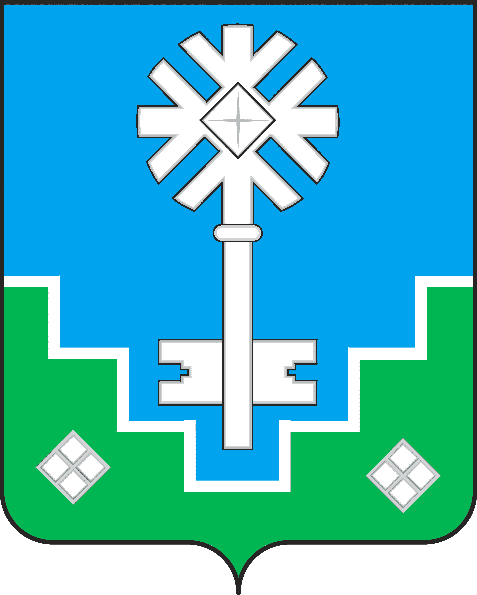 МИИРИНЭЙ ОРОЙУОНУН«Мииринэйкуорат»МУНИЦИПАЛЬНАЙ ТЭРИЛЛИИДЬАhАЛТАТАУУРААХПриложение 1к Положению  о проведении открытого творческого конкурса по отбору проектных организаций в рамках приоритетного проекта «Формирование современной городской среды на территории МО «Город Мирный» на 2018-2022 годыПриложение 2к Положению  о проведении открытого творческого конкурса по отбору проектных организаций в рамках приоритетного проекта «Формирование современной городской среды на территории МО «Город Мирный» на 2018-2022 годы